به نام خدا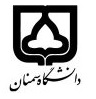 (کاربرگ طرح درس)تاریخ بهروز رسانی: 1/7/1400دانشکده مهندسی مکانیک                                      نیمسال اول سال تحصیلی 1400-1401بودجهبندی درسمقطع: کارشناسی  کارشناسی ارشد□  دکتری□مقطع: کارشناسی  کارشناسی ارشد□  دکتری□تعداد واحد: نظری 2تعداد واحد: نظری 2فارسی: آزمایشگاه مکانیک سیالات فارسی: آزمایشگاه مکانیک سیالات فارسی: آزمایشگاه مکانیک سیالات نام درسپیشنیازها و همنیازها:  مکانیک سیالات 1 و 2پیشنیازها و همنیازها:  مکانیک سیالات 1 و 2پیشنیازها و همنیازها:  مکانیک سیالات 1 و 2پیشنیازها و همنیازها:  مکانیک سیالات 1 و 2لاتین: Fluid Mechanics Laboratory لاتین: Fluid Mechanics Laboratory لاتین: Fluid Mechanics Laboratory نام درسشماره تلفن اتاق: 31532351-023شماره تلفن اتاق: 31532351-023شماره تلفن اتاق: 31532351-023شماره تلفن اتاق: 31532351-023مدرس/ مدرسین: دکتر روح اله رفعیمدرس/ مدرسین: دکتر روح اله رفعیمدرس/ مدرسین: دکتر روح اله رفعیمدرس/ مدرسین: دکتر روح اله رفعیمنزلگاه اینترنتی: Rafee.profile.semnan.ac.irمنزلگاه اینترنتی: Rafee.profile.semnan.ac.irمنزلگاه اینترنتی: Rafee.profile.semnan.ac.irمنزلگاه اینترنتی: Rafee.profile.semnan.ac.irپست الکترونیکی: Rafee@semnan.ac.irپست الکترونیکی: Rafee@semnan.ac.irپست الکترونیکی: Rafee@semnan.ac.irپست الکترونیکی: Rafee@semnan.ac.irبرنامه تدریس در هفته و شماره کلاس: یکشنبه 8:00 تا 10:00 برنامه تدریس در هفته و شماره کلاس: یکشنبه 8:00 تا 10:00 برنامه تدریس در هفته و شماره کلاس: یکشنبه 8:00 تا 10:00 برنامه تدریس در هفته و شماره کلاس: یکشنبه 8:00 تا 10:00 برنامه تدریس در هفته و شماره کلاس: یکشنبه 8:00 تا 10:00 برنامه تدریس در هفته و شماره کلاس: یکشنبه 8:00 تا 10:00 برنامه تدریس در هفته و شماره کلاس: یکشنبه 8:00 تا 10:00 برنامه تدریس در هفته و شماره کلاس: یکشنبه 8:00 تا 10:00 اهداف درس: آشنایی با کاربردهای عملی جریان سیال و نحوه اندازه گیری کمیتهای مرتبط اهداف درس: آشنایی با کاربردهای عملی جریان سیال و نحوه اندازه گیری کمیتهای مرتبط اهداف درس: آشنایی با کاربردهای عملی جریان سیال و نحوه اندازه گیری کمیتهای مرتبط اهداف درس: آشنایی با کاربردهای عملی جریان سیال و نحوه اندازه گیری کمیتهای مرتبط اهداف درس: آشنایی با کاربردهای عملی جریان سیال و نحوه اندازه گیری کمیتهای مرتبط اهداف درس: آشنایی با کاربردهای عملی جریان سیال و نحوه اندازه گیری کمیتهای مرتبط اهداف درس: آشنایی با کاربردهای عملی جریان سیال و نحوه اندازه گیری کمیتهای مرتبط اهداف درس: آشنایی با کاربردهای عملی جریان سیال و نحوه اندازه گیری کمیتهای مرتبط امکانات آموزشی مورد نیاز: تجهیزات آزمایشگاهیامکانات آموزشی مورد نیاز: تجهیزات آزمایشگاهیامکانات آموزشی مورد نیاز: تجهیزات آزمایشگاهیامکانات آموزشی مورد نیاز: تجهیزات آزمایشگاهیامکانات آموزشی مورد نیاز: تجهیزات آزمایشگاهیامکانات آموزشی مورد نیاز: تجهیزات آزمایشگاهیامکانات آموزشی مورد نیاز: تجهیزات آزمایشگاهیامکانات آموزشی مورد نیاز: تجهیزات آزمایشگاهیآزمون مستمرپایان ترمپایان ترمفعالیتهای کلاسی و گزارش کارفعالیتهای کلاسی و گزارش کارنحوه ارزشیابینحوه ارزشیابینحوه ارزشیابی3 نمره 5 نمره 5 نمره 12 نمره12 نمرهدرصد نمرهدرصد نمرهدرصد نمرهY. A. Cengel, J. M. Cimbala, Fluid Mechanics Fundamentals and applications, 2nd ed., Mc Graw Hill, 2006.Y. A. Cengel, J. M. Cimbala, Fluid Mechanics Fundamentals and applications, 2nd ed., Mc Graw Hill, 2006.Y. A. Cengel, J. M. Cimbala, Fluid Mechanics Fundamentals and applications, 2nd ed., Mc Graw Hill, 2006.Y. A. Cengel, J. M. Cimbala, Fluid Mechanics Fundamentals and applications, 2nd ed., Mc Graw Hill, 2006.Y. A. Cengel, J. M. Cimbala, Fluid Mechanics Fundamentals and applications, 2nd ed., Mc Graw Hill, 2006.Y. A. Cengel, J. M. Cimbala, Fluid Mechanics Fundamentals and applications, 2nd ed., Mc Graw Hill, 2006.منابع و مآخذ درسمنابع و مآخذ درستوضیحاتمبحثشماره هفته آموزشیاحتمال برق گرفتگی در حین کار با دستگاههای آبی، کار با دستگاههای دوار، موارد ایمنی کار با تونل بادمعرفی آزمایشگاه و موارد ایمنی مرتبط 1توضیحات تئوریک از فصل هشتم کتاب چنگل+ شرح دستگاه با استفاده از فیلمهای ضبط شدهدبی سنجی در جریانهای داخلی (معرفی ونتوری، اوریفیس، روتا متر و اندازه گیری و محاسبات مرتبط)2توضیحات تئوریک از فصل سیزدهم کتاب چنگل+ شرح دستگاه با استفاده از فیلمهای ضبط شدهسر ریزهای لبه تیز (معرفی سررسز مستطیلی، مثلثی، کاربردها و نحوه محاسبه ضریب تخلیه)3توضیحات تئوریک از فصل ششم کتاب چنگل+ شرح دستگاه با استفاده از فیلمهای ضبط شدهضربه فوران آب (معرفی رابطه مومنتوم خطی و کاربرد آن، توضیح اثر شکل پره و مانع بر مقدار نیروی جت برخورد کننده)4توضیحات تئوریک از فصل هشتم کتاب چنگل+ شرح دستگاه با استفاده از فیلمهای ضبط شدهافت اصطکاکی داخل لوله (معرفی جریانهای آرام و آشفته، توضیح آزمایش چگونگی به دست آوردن ضریب اصطکاک دارسی با استفاده از افت فشار و دبی جریان داخل لوله)5توضیحات تئوریک از فصل هشتم کتاب چنگل+ شرح دستگاه با استفاده از فیلمهای ضبط شده+ معرفی نرم افزار موجودچرخ پلتون (معرفی توربینهای هیدرولیکی ضربه ای و عکسی العملی، معرفی دستگاه آزمایشی نحوه تست توربین، توضیح منحنی های گشتاور و دور)6شرح دستگاه با استفاده از فیلمهای ضبط شده+ ارائه تئوری مرتبطضریب جت افقی (معرفی ضریب انقباض ونا، ضریب تصحیح سرعت و ضریب تخلیه برای روزنه، اندازه گیری های مرتبط با تعیین ضریب تخلیه در حالتهای سطح ثابت و متغیر مخزن متصل)7شرح دستگاه با استفاده از فیلمهای ضبط شده+ ارائه تئوری مرتبطضربه قوچ (معرفی پدیده ضربت قوچی و راههای مهار آن، معرفی تانک ضربه گیر، محاسبه پریود نوسانات در تانک ضربه گیر)8شرح دستگاه با استفاده از فیلمهای ضبط شده+ ارائه تئوری مرتبطکالیبراسیون سرعت سنج تونل باد (معرفی انواع تونل باد، معرفی لوله پیتو، کالیبراسیون تونل باد)9توضیحات تئوریک از فصل یازدهم کتاب چنگل+ شرح دستگاه با استفاده از فیلمهای ضبط شدهاندازه گیری ضریب پسای اجسام در تونل باد (بررسی ارتباط بین ضریب پسا و شکل هندسی، اثر جدایش، مقایسه ضریب پسای اجسام مختلف در تونل باد)10ارائه تئوری مرتبط و نحوه انجام تستبررسی توزیع فشار حول یک استوانه (معرفی ضریب فشار، روابط ضریب فشار در حالت جریان ایده آل، توضیح منحنی های ضریب فشار مرتبط با لایه مرزی آرام و آشفته)11